Publicado en Valladolid el 30/12/2019 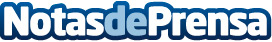 Zoomedic obtiene el certificado de calidad empresarial CEDECZOOMEDIC, S.L. es una empresa cuya actividad principal se centra en la comercialización y distribución de productos veterinarios, farmacéuticos y zoosanitarios, además de componentes específicos para la ganadería. Ubicada en Valladolid, la empresa atesora una larga experiencia de más de 25 años en el sectorDatos de contacto:Pedro TerésGabinete de ComunicaciónTel.: 930330101Nota de prensa publicada en: https://www.notasdeprensa.es/zoomedic-obtiene-el-certificado-de-calidad Categorias: Veterinaria Industria Alimentaria Emprendedores Recursos humanos http://www.notasdeprensa.es